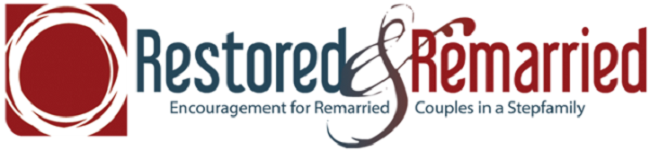 PremaritalInventory(1 per person)Name:Address:City:							Zip Code:		Cell Phone:                      Email: Are you cohabitating?Divorce or widow/single?How long have you been dating?Are you engaged?                                   Wedding Date:How long was previous marriage/relationship?Were you parents divorced?What resources on remarriage and the step family have you read?Have you done any counseling? If so, how long? Did they specialize in Step Family and Remarriage?Kid Stuff  (THOSE PEOPLE)How many kids are you bringing into your relationship? Ages- boys /girls?_______________________________________________________Full custody / Shared Custody?How often do you have your kids (weekends/weekdays, every other?)          _______________________________________________________Relationship with the bio parent? 1-5 (1 being bad, 5 being great) ______What’s your greatest asset? What’s your greatest weakness?Other Concerns:What is the end result(s) you are looking for in coaching?